CVJETIĆI SVETOG ANTUNA

     Župa sv. Antuna Padovanskoga u Čakovcu raspisala je likovno-literarni natječaj povod 20 godina postojanja župe, II. Susret duhovnog dječjeg stvaralaštva
„Cvjetići sv. Antuna“ s temom „Djedovi i bake – prenositelji vjere i molitve u obitelji“.   Učenice 2. razreda Matične škole osvojile su nagrade, Mareta Miletić 2. nagradu za literarni rad i Marcela Negro 2. nagradu za likovni rad u kategoriji učenika od 1.-4. razreda. Njihova učiteljica i mentorica je Ana Zekanović.     Svečana dodjela nagrada i priznanja svih učesnika održana je u subotu, 13. lipnja 2020. godine na blagdan Svetog Antuna u župnoj crkvi svetoga Antuna Padovanskoga u Čakovcu. BAKINA TAJNABaka Zorka ima tajnu,slatku kao šećer.Pomoli se i prekriži,al baš svaku večer.I kaže na glas:„Sveti Ante, moli za nas!“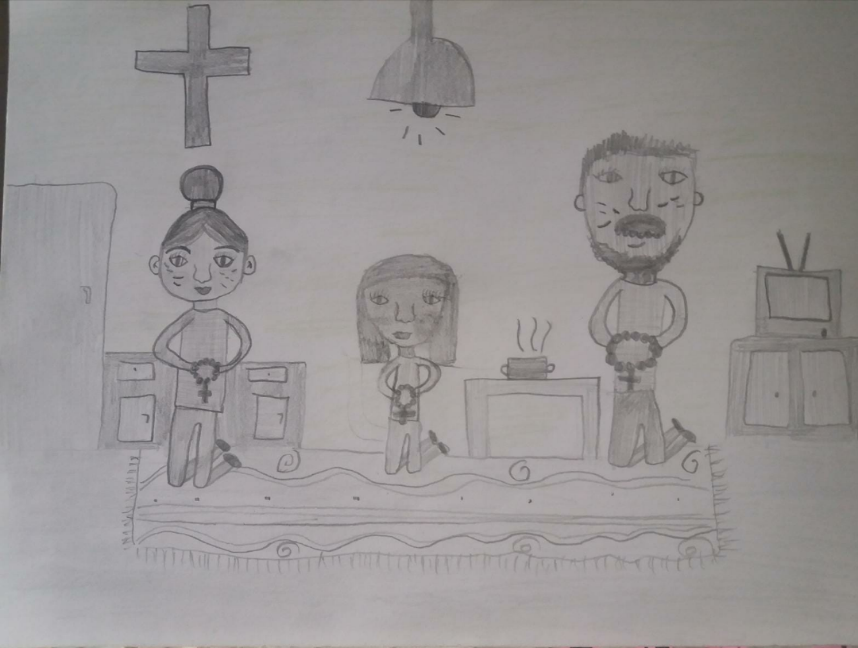 